　　　　　　　　EPURATO Safari: an invitation to travelアノーニモはニューコレクション｢エピュラート｣からアンテロープストラップ付きマットブラックケースのモデルを発表しました。このクラシックな雰囲気はサバンナでの冒険を彷彿させます。ブラックカラーとライトカラーのデュエットダイアルのあるエピュラート サファリと共に冒険にでましょう。小振りでより古典的なアノーニモの新コレクションはそのネーミングが意味するようにクリーンデザインです。スポーティな既存モデルと比べると柔らかく、洗練された新コレクションにがっしりしたテイストを加えたブラッククッションケースモデルが追加されました。2バージョンからお選び頂けるエピュラート サファリでは素材だけでなく色彩にもこだわっています。ケースにはDLC加工を施し、よりシックで、洗練されたケースとサンドカラーアンテロープレザーストラップのエピュラート サファリはアフリカと壮大な景色を追憶させます。
ダイアルにはブランドのアイデンティティであるトライアングルが12/04/08の数字で示され、サンド又はブラックの2種類があります。｢フル・ブラック ウォッチ」への新しいアプローチとしてアノーニモは時計に頑丈さを表現し、従来とは異なった提案をしています。エピュラートは繊細で洗練された曲線を持ち、アプライドインデックスと数字、6時位置にデイト表示を備えています。都会の紳士達は内に秘めた冒険者達に彼自身を表現させます。EPURATOをアクセサリーの一つとして使用し、更に簡単に交換可能な新しいブレスレットシステムによって、容易にスタイルを変える事が出来ます。アノーニモはこの夏、新しいラインと共に領域を広めていきます。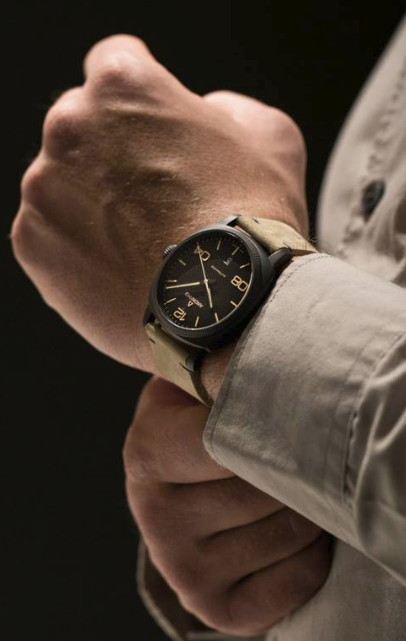 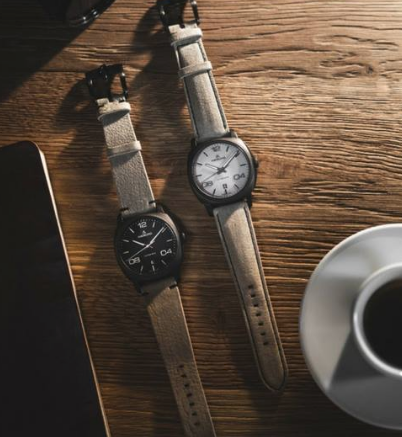 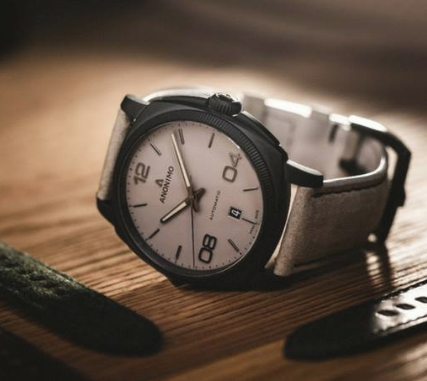 	Technical Information: EPURATO Safari •	Case42mmステンレススチール（DLC加工、マット）クッション型50m/5気圧防水サンド／マットブラックダイアル両面無反射加工サファイアクリスタルアプライドインデックス＆ナンバースーパールミノバ加工の針•	Movementセリタ SW200-1自動巻き約38時間パワーリザーブスイスメイド•	Braceletイタリア製ベージュサンドクーズーストラップ(バージョンによってスティッチピンバックル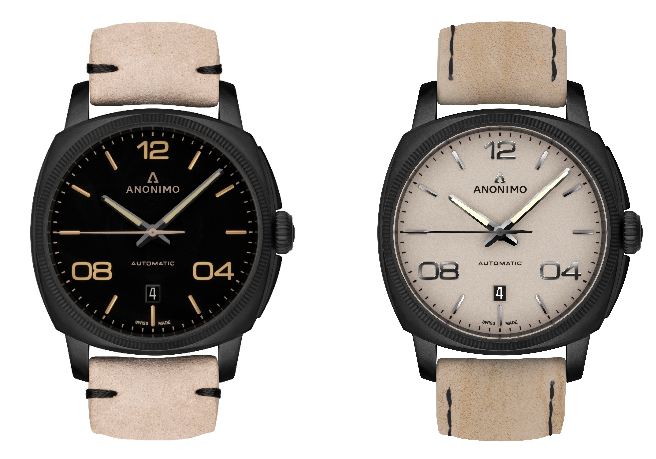 交換加工の新システム税抜予価：360,000円